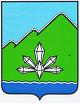 АДМИНИСТРАЦИЯ ДАЛЬНЕГОРСКОГО ГОРОДСКОГО ОКРУГА                 ПРИМОРСКОГО КРАЯ ПОСТАНОВЛЕНИЕ 12 марта .                              г. Дальнегорск                                 №   150-паОб утверждении Положения о предоставлении  гражданами, поступающими на должности руководителей муниципальных учреждений, и руководителями муниципальных учреждений Дальнегорского городского округа сведений о доходах, об имуществе и обязательствах имущественного характера В соответствии со статьей 275 Трудового кодекса Российской Федерации, статьей 8 Федерального закона от 25.12.2008 № 273-ФЗ «О противодействии коррупции», статьями 2, 3 Федерального закона от 29.12.2012 № 280-ФЗ «О внесении изменений в отдельные законодательные акты Российской Федерации в части создания прозрачного механизма оплаты труда руководителей государственных (муниципальных) учреждений и представления руководителями этих учреждений сведений о доходах, об имуществе и обязательствах имущественного характера, руководствуясь Уставом Дальнегорского городского округа, администрация Дальнегорского городского округаПОСТАНОВЛЯЕТ:1. Утвердить  Положение о предоставления  гражданами, поступающими на должности руководителей муниципальных учреждений, и руководителями муниципальных учреждений Дальнегорского городского округа сведений о  доходах, об имуществе и обязательствах имущественного характера.2. Настоящее постановление подлежит обнародованию.И.о. главы администрации Дальнегорского городского округа                                                             Р.Р.Козырева                     Утверждено   постановлением администрации Дальнегорского городского округаот  12 марта  . №  150-паПоложение о предоставлении  гражданами, поступающими на должности руководителей муниципальных учреждений, и руководителями муниципальных учреждений Дальнегорского городского округа сведений о доходах, об имуществе и обязательствах имущественного характера (далее – Положение)1.Настоящее Положение разработано в соответствии с частью четвертой статьи 275 Трудового кодекса Российской Федерации и регулирует правоотношения, связанные с обязанностью граждан, поступающих на должности руководителей муниципальных учреждений, и руководителей муниципальных учреждений Дальнегорского городского округа (далее – граждане, поступающие на должности руководителей и руководители муниципальных учреждений) предоставлять сведения о своих доходах, об имуществе и обязательствах имущественного характера, а также о доходах, об имуществе и обязательствах имущественного характера своих супруги (супруга) и несовершеннолетних детей (далее – сведения о доходах).2.Сведения о доходах представляются представителю нанимателя (работодателю):          а) гражданином, поступающим на работу на должность руководителя  муниципального учреждения при трудоустройстве;          б) руководителем муниципального учреждения, ежегодно, не позднее 30 апреля года, следующего за отчетным.  3.Гражданин, поступающий на работу на должность руководителя  муниципального учреждения представляет:  а) сведения о своих доходах, полученных от всех источников (включая доходы по прежнему месту работы или месту замещения выборной должности, пенсии, пособия, доходы от реализации недвижимого и иного имущества, иные выплаты и доходы) за календарный год, предшествующий году подачи документов для поступления на работу на должность руководителя муниципального учреждения, а также сведения об имуществе, принадлежащем ему на праве собственности, и о своих обязательствах имущественного характера по состоянию на первое число месяца, предшествующего месяцу подачи документов для поступления на работу на должность руководителя муниципального учреждения (на отчетную дату) по форме согласно приложению 1 к настоящему Положению;б) сведения о доходах супруги (супруга) и несовершеннолетних детей, полученных от всех источников (включая заработную плату, пенсии, пособия, доходы от реализации недвижимого и иного имущества, иные выплаты и доходы) за календарный год, предшествующий году подачи гражданином документов для поступления на работу на должность руководителя учреждения, а также сведения об имуществе, принадлежащем им на праве собственности, и об их обязательствах имущественного характера по состоянию на первое число  месяца,  предшествующего месяцу подачи документов для поступления на работу на должность руководителя учреждения (на отчетную дату) по форме согласно приложению 3 к настоящему Положению.4. Руководитель учреждения представляет: а) сведения о своих доходах, полученных за отчетный период (с 1 января по 31 декабря) от всех источников (включая заработную плату, пенсии, пособия и иные выплаты), а также сведения об имуществе и обязательствах имущественного характера по состоянию на конец отчетного периода по форме согласно приложению 2 к настоящему Положению;б) сведения о доходах супруги (супруга) и несовершеннолетних детей, полученных за отчетный период (с 1 января по 31 декабря) от всех источников (включая заработную плату, пенсии, пособия и иные выплаты), а также сведения об их имуществе и обязательствах имущественного характера по состоянию на конец отчетного периода по форме согласно приложению 4 к настоящему Положению.5. В случае если гражданин, поступающий на работу на должность руководителя муниципального учреждения, или руководитель муниципального учреждения обнаружил, что в представленных им сведениях о доходах, об имуществе и обязательствах имущественного характера не отражены или не полностью отражены какие-либо сведения либо имеются ошибки, он вправе представить уточненные сведения в течение трех месяцев после окончания срока указанного в пункте 2 настоящего Положения.Такие уточненные сведения не считаются представленными с нарушением срока.6. Оформление приема на должность руководителя  муниципального учреждения должно производиться после предъявления указанных сведений. 7. Гражданину, поступающему на должность руководителя учреждения, и руководителю учреждения, которое курируется отраслевым (функциональным) органом администрации Дальнегорского городского округа, форма справки о доходах выдается специалистом данного отраслевого (функционального) органа, курирующим работу с руководителями учреждений. 8. Гражданин, поступающий на должность руководителя учреждения, и руководитель учреждения, предоставившие справку, своей подписью на справке подтверждают достоверность и полноту указанных в ней сведений.9. В случае непредставления или представления заведомо ложных сведений о доходах, имуществе и обязательствах имущественного характера гражданин не может быть назначен на должность руководителя муниципального учреждения, а руководитель муниципального учреждения освобождается от замещаемой должности в соответствии с законодательством Российской Федерации.10. Сведения о доходах, об имуществе и обязательствах имущественного характера, представляемые гражданином, поступающим на работу на должность руководителя муниципального учреждения, а также руководителем муниципального учреждения в соответствии с настоящим Положением, являются сведениями конфиденциального характера, если федеральным законом они не отнесены к сведениям, составляющим государственную тайну.11. Сведения о доходах, об имуществе и обязательствах имущественного характера, приобщаются к личному делу руководителя муниципального учреждения.